Этапы стратегического планирования логистической системыПринято выделять пять этапов стратегического планирования: определение целей, анализ внутренней и внешней среды предприятия, выбор стратегии и определение альтернатив, реализация выбранной стратегии; контроль за выполнением ( рис. 3.1).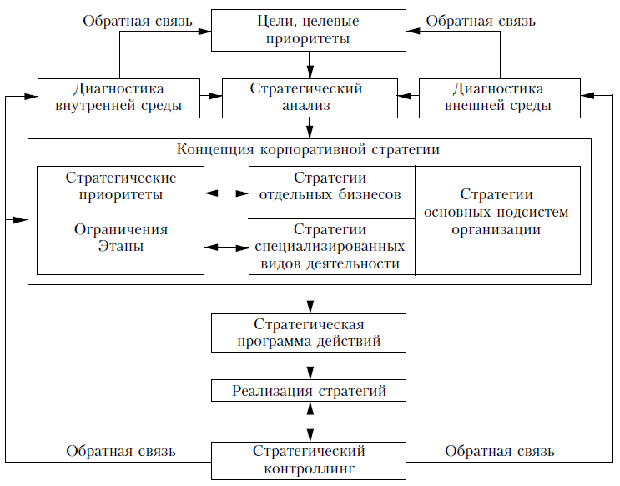 
увеличить изображение
Рис. 3.1. Общая модель стратегического планирования системПервый этап - определение целей (целевых ориентиров) функционирования и развития. Основной целью логистической системы являются оптимизация управления материальными и информационными потоками во внутренней и внешней среде.Определение целей базируется на применении системного анализа. Цели отдельных подразделений не должны противоречить общим целям предприятия. Главным методом разработки долгосрочных и краткосрочных целей может стать "дерево целей" развития предприятия ( рис. 3.2).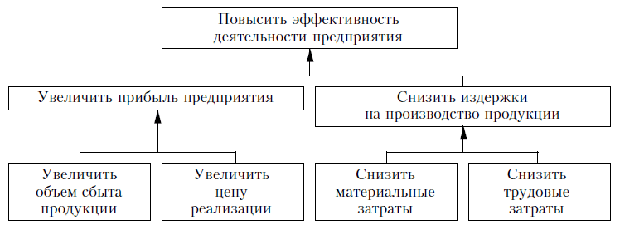 
увеличить изображение
Рис. 3.2. Фрагмент «дерева целей» развития предприятияЧисло уровней, количество ветвей "дерева целей" и качественные характеристики определяются различными экспертными методами (Дельфи, "мозговая атака", анкетирование). Приоритетные направления (ветви) в "дереве целей" могут быть количественно оценены разными методами, в том числе методом анализа иерархий (МАИ), методами ПАТТЕРН и Черчмена - Акоффа.На втором этапе проводится стратегический анализ внутренней и внешней среды предприятия. Диагностика внутренней среды должна содержать оценку состояния системы, формирование модели системы, анализ сильных и слабых ее сторон (SWOT-анализ). При анализе внешней среды основное внимание должно уделяться прогнозу развития социально-экономической системы региона (страны) на перспективу. Учитываются угрозы и возможности со стороны внешней среды: изменения в институциональной сфере, прогноз объемов промышленного производства, уровня цен и тарифов, объема продаж конкурентов, спрос потребителей, возможности поставщиков и пр.На третьем этапе, при выборе стратегии и определении альтернатив, должны формироваться варианты функционирования логистической системы с учетом целей ее деятельности и результатов анализа внутреннего потенциала и внешней среды. Допускается корректировка целевых установок, так как анализ среды может изменить приоритеты развития. На этом этапе также оцениваются варианты стратегий с точки зрения достижения целей (целевых ориентиров) функционирования. Целевые ориентиры могут быть заданы нормативно. В этом случае с помощью нормативного прогнозирования можно определить, что необходимо сделать для их достижения.Четвертый этап - реализация выбранной стратегии. На этом этапе создается организационная структура для осуществления стратегии, определяются субъекты реализации стратегии, проектируется механизм их мотивации, определяются источники (финансовые, материальные, информационные) для проведения стратегии в жизнь. С учетом промежуточных результатов (если они отклоняются от целевых установок) стратегии могут модифицироваться. Их корректировка может также происходить после получения объективной информации о внешней среде (ее изменении).Заключительный, пятый этап - стратегический контроль. Результаты реализации стратегии сравниваются с целевыми ориентирами логистической системы. После их достижения устанавливаются новые цели; если цели не были достигнуты, то они корректируются (или корректируются предыдущие этапы).Один из стандартных приемов разработки логистической стратегии заключается в анализе равновесия между услугами и издержками. К этому добавляется еще один элемент - комплексность. Она включает: источники снабжения и запасов; товарную и упаковочную номенклатуру; количество источников поступления товаров и точек отгрузки товара; сезонность; количество уровней в списке материалов.Решение проблем логистики должно проводиться в два этапа.На первом этапе выявляется стратегическая цель и направления хозяйственного развития фирмы. При этом изучаются следующие вопросы.Изменение рыночных потребностей. Анализ рынков может выявить, что в объемах продукции, проходящей по различным каналам распределения, происходят сдвиги в пользу определенного канала.Повышение требований к логистике. Сдвиг в распределительных каналах должен отразиться на сроках, надежности доставки, комплектности заказа.Разбивка продукции с учетом эффекта Парето (на ограниченное число товаров приходится основной поток).Размер запасов и гибкая производственная система. Производственная система фирмы должна реагировать на изменения рыночных потребностей, а величина запасов должна быть оптимальной.Усиление внимания к некоторым видам деятельности. Обращается внимание не только на выпуск ассортимента обычной и специальной продукции, но и на специфические виды деятельности: маркировку и упаковку потребительских товаров или специальное производство и упаковку.Гибкость. В меняющейся конъюнктуре рынка логистическая система должна обладать способностью к быстрой адаптации, поэтому важна гибкость стратегии.Повышение логистических возможностей поставщиков. Обеспечивается мероприятиями по поставке продукции.На втором этапе составляется подробный план, подтверждающий стратегическое направление первого этапа. Он включает следующие данные.Производственные мощности. Логистическая группа, используя компьютерные модели объема производства, ассортимент продукции, рынки, мощности по обеспечению выпуска продукции, определяет производственные мощности.Национальные системы распределения. Учитывается влияние изменений материальных ресурсов в производственных мощностях национальной системы распределения.Подъемно-транспортные работы. Эффективная работа подъемно-транспортной системы - необходимое условие для всех частей общей цепи "поставщик - потребитель".Виды транспорта. Исследуется использование различных видов транспорта в плане издержек и возможности удовлетворения логистических потребностей производственной системы.Контрольные системы. Измерение и контроль за результатами деятельности.Поставщики. Анализируются финансовые результаты их деятельности.Хозяйственный план. Логистические проекты по каждой функциональной области увязываются с единым хозяйственным планом. Он включает в себя финансовую оценку, распределение ресурсов, управление логистической системой.Анализ предложений, связанных с продвижением материального потока и его прогнозированием, а также альтернативный выбор наилучших вариантов оцениваются по двум показателям: отдача от вложенного капитала, или доход на капитал; объем инвестиций - капитал, вложенный в производство и дополненный частью полученной прибыли, который реинвестируется в активы для получения дохода и прибыли в будущем.Инвестиционные проекты в логистической системе могут оцениваться различными способами. Приведем три метода оценки капиталовложений.Метод окупаемости. Этот метод основан на применении в качестве исходных данных количества лет, за которое необходимо окупить начальные инвестиции в логистическую систему , и размера ежегодной прибыли, получаемой от инвестирования средств; последняя рассчитывается как разность между годовыми доходами () и годовыми затратами ().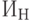 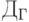 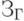 Достоинством этого метода является простота расчетов, определенность суммы начальных капиталовложений, возможность ранжирования проектов в зависимости от сроков окупаемости. Недостаток метода в том, что он дает одинаковую оценку равным объемам инвестиций независимо от срока окупаемости (т.е. 1 тыс. дол., полученная через год, оценивается так же, как 1 тыс. дол., полученная через пять лет).Метод среднего уровня отдачи. Учитывает амортизацию и вложенный капитал. Преимущество этого метода — простота расчетов, учет амортизации и возможность сравнения альтернативных проектов. Недостаток данного метода аналогичен недостатку метода окупаемости.Метод дисконтирования средств. Основан на утверждении, что деньги, получаемые либо расходуемые в будущем, будут иметь меньшую ценность, чем в настоящее время.https://intuit.ru/studies/courses/3556/798/lecture/30617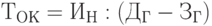 ( 3.1)